Business planning guidelines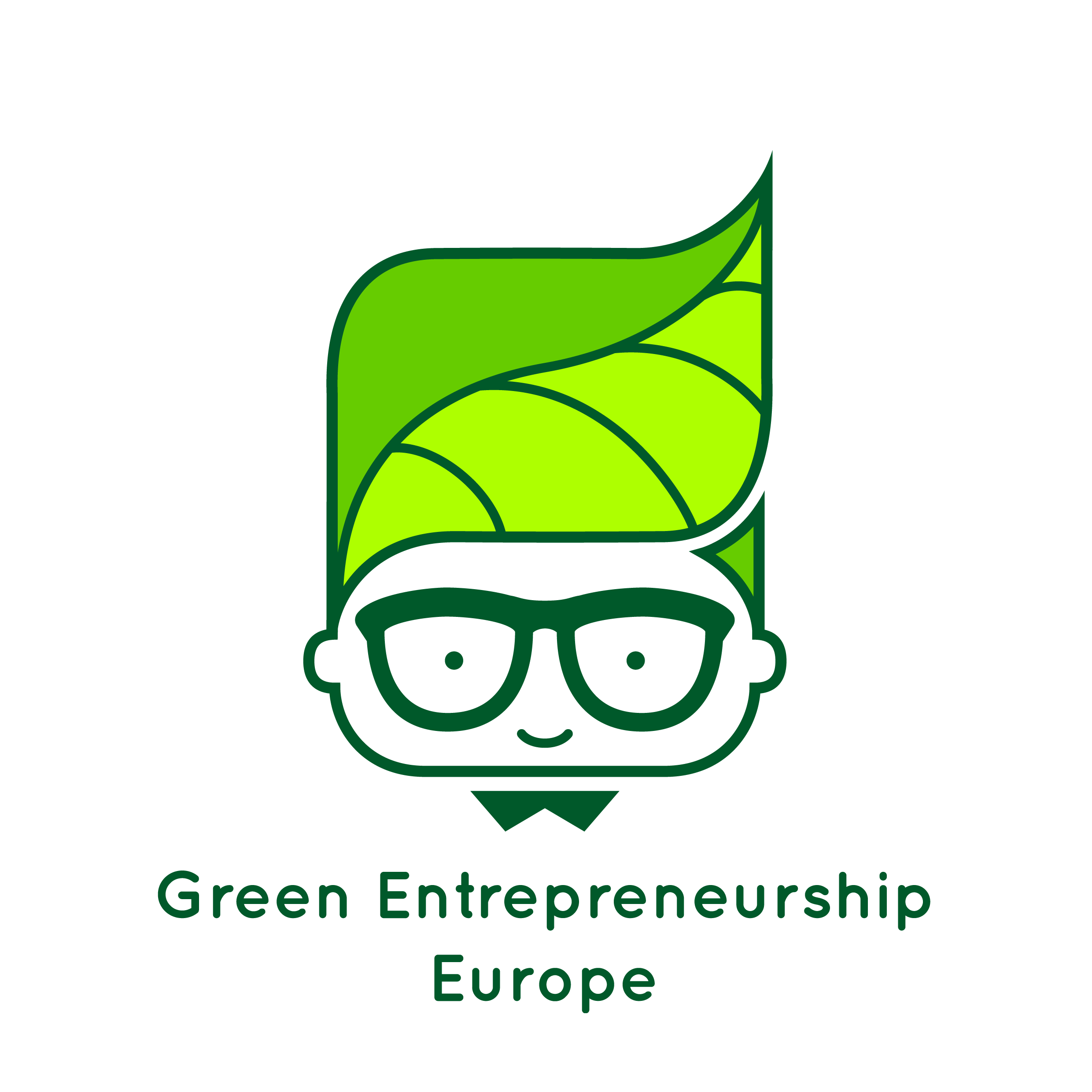 The business planning part of the GEE project will probably the most unfamiliar part for your students. Feedback from pilot schools suggested that this was the part that students found the most difficult. With this in mind, this document has been produced to help you guide your students through the business planning stage.Below is an overview of how students build up their knowledge and exposure to businesses and business planning through out the GEE modules. Students have no idea/ don’t know where to start.Encourage students to use the ideas matrix in their booklets. They fill out a blank version of the table below, filling in their own hobbies and passions, ideas for environmental problems and things they think are a necessity. They can then match these up and see if any ideas come out from this. An environmentally-friendly cleaning product?  A sustainable car washing service?‘Steal’ ideas. Encourage students to think about a case study they liked and think of a similar idea. Good ones to suggest are:Splosh (concentrated sachets of cleaning products sent through the post, where the consumer adds tap-water). They could do this with shampoo/ shower gel/ beauty products.Mud Jeans (renting jeans which get returned, shredded and re-used). This could be done with other clothes, or things like jewellery Spare fruit (where fruit that doesn’t meet the supermarket standard because it’s too small/ deformed/ wrong colour is turned into dried fruit crisps). There is lots that can be done with food waste, eg creating biogas, making jam/ syrups from rejected fruit, supplying homeless shelters, creating a ‘leftover food’ café, where the cheap menu depends on the food available. Base ideas around school. Task students with coming up with ways of making the uniform/ canteen/ stationary/ energy & heating around school more circular. 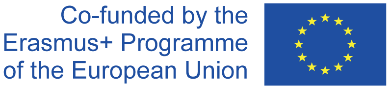 ModuleBusiness & business planning links1: what might change?The concept of entrepreneurship is introduced and what kind of skills entrepreneurs need to establish successful businesses.Optional videos can be shown to students giving snapshots of real young entrepreneurs and the kind of businesses they’ve established.2: lessons from natureThere are 5 options for this, so the content varies depending on the module chosen. Each module includes:Videos to highlight sustainable business relevant the topic.Time for students to reflect and think about their ideas (space for this is provided on the double page spread on ‘lessons from nature’ in the student booklet.In some modules students start to think about how they make a business idea linked to their lfn topic3:changing perspectivesThis is where students get introduced to the process of business planning in the following ways:e-learning module. This is a program which takes students through all the steps involved in creating a business plan. They learn about what a business plan contains, take a quiz on the topic and learn about some example businesses through short case studies and a video. Case studies lesson. Students are given a case study of a green/ circular business. From the information, they create a business plan for the business. eg What is their product, who might their competitors be? Who is their target audience etc. This gives students practice using the framework of a business plan, while ‘knowing’ the answers.Coffee House challenge (CHC) See ‘Planning a coffee house challenge’ (website: learning materials- modules)- a chance to learn from business people/ entrepreneurs. 4 entrepreneurial thinkingThis is the section where students create their own business idea and write the business plan around this. At this point some groups will have already formed an idea and be happy to start writing their business plan. Business plan: this is downloadable at the end of the e-learning module and is also available on the GEE website, under resources. There is a simplified version if you think your students might struggle.There are ideas in the learning pack of how to help groups who are struggling to come up with a good idea. See also below5 the way forwardThis section is about reflecting on what could be improved, how their business would evolve, which are important skills to develop.HobbiesPassionsEnvironmental problemsNecessityCleaningKeeping fitAir pollutionAirDancingPoetryLandfillFoodFilmsGreen issuesLoss of biodiversityWater